                                 Holy Trinity Emmanuel Anglican Church30 Alfred StreetDartmouth NS   B3A 4E9902-463-3713holy.trinity.emmanuel.dartmouth@gmail.com       Priest in charge:              Rev. Marian Lucas-Jefferies       Licensed Lay Ministers:  Alphonse Lefrense                                                   Joanne Dooley                                             LAST SUNDAY AFTER PENTECOSTTHE REIGN OF CHRIST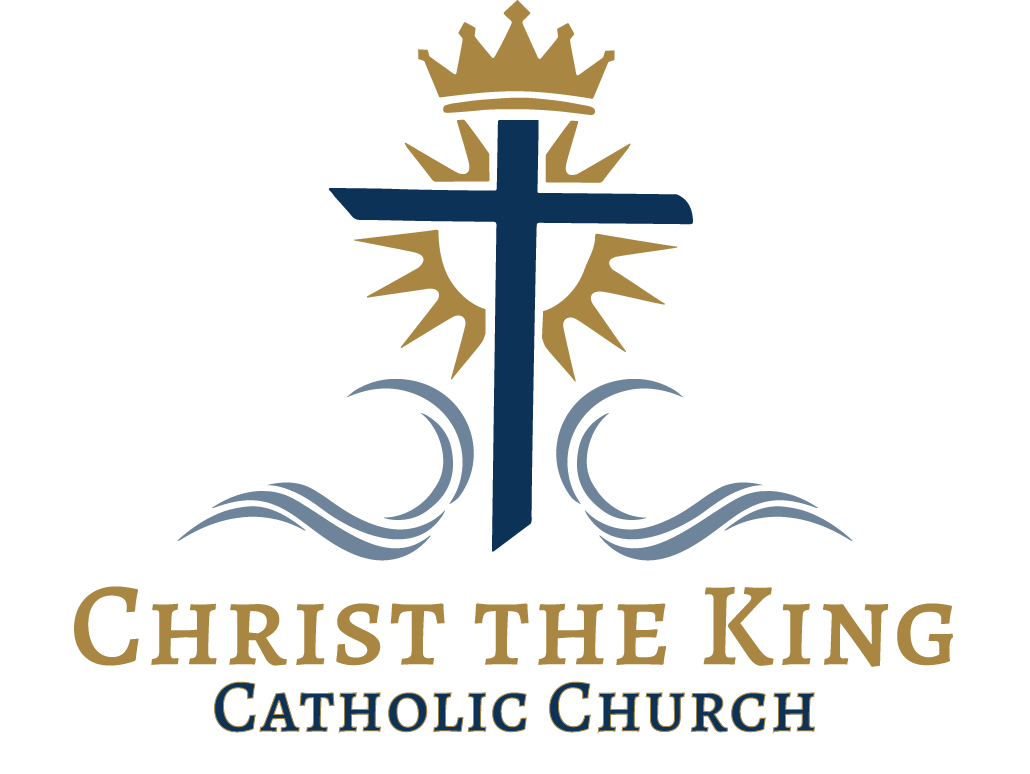 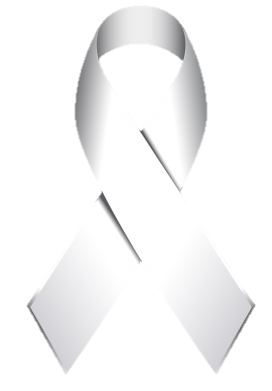                             WHITE RIBBON SUNDAY20th NOVEMBER 2022                                                 Holy Eucharist lead by Rev. Marian Lucas-Jefferies                                                                Music:  Alphonse  We acknowledge that we are in Mi’kmaki, the ancestral and unceded territory of the Mi’Kmaq who have been living on these lands since time immemorial.  Recognizing this is a small but meaningful step in reconciliation and the continued efforts of building a strong Nation-to-Nation relationship, as we are all Treaty People.                                                                        Mission StatementWe are a welcoming Community, a people of God. Together we will live the Gospel through our Worship Services, Fellowship Programs and Outreach Ministries.                                                            Clothing Depot Mission Statement:                                                                           Serving the community, offering a welcoming, respectful, caring environment to all those who are important to us, those who use the clothing depot, those who donate and those who volunteer, offering quality clothing at no cost.         Order of Service:  Opening Hymn :  CP 370  Songs of Praise the Angels SingThe Gathering of the CommunityGlory to GodKyrie Eleison1st Reading Jeremiah 23:1-6Canticle 19a 2md Reading:  Colossians 1:11-20Gradual Hymn:  CP 391  Sing ye Praises to the Father                                                                                                                                                Gospel :   Luke 23:33-43               HomilyApostles CreedPrayers of the PeopleConfession and Absolution                                                       The PeaceOffertory Hymn:  CP 374  Alleluia Sing to Jesus Eucharist Prayer                                                                                                                                                                                                                                                      The Lord’s Prayer   SungBreaking of Bread   CommunionPrayer                                                                                                                                                                                                                                                                                            Blessing                   Announcements Recessional Hymn:  CP 327  Lo, God is Here Let Us AdoreDismissal                                                                      AnnouncementsPlease note: If you have announcements or special prayer requests you would like included in the bulletin, please let me know. The cutoff for requests is Thursday at noon . You can either email me at  lynno@eastlink.ca or phone 902-464-5697. White Ribbon Sunday was initiated by the Anglican Church Women Board, Diocese of NS & PEI. The board chose Christ the King Sunday as White Ribbon Sunday to coincide with the 16 Days of Activism Against Gender-Based Violence. Christ the King Sunday is the last Sunday of the Liturgical Calendar year and the Sunday before the First Sunday of Advent.                                               November Services and Activities          20th   The Reign of Christ & White Ribbon Sunday        25th    Takeout Soup or Sandwich Lunch :  11am-1pn  Soup choices: Chicken with Rice, Chili or Corn Chowder with roll & cookies  $7.00   Sandwich choices: Egg Salad on white or whole wheat, Ham & cheese on Rye, white or whole wheat with cookies  $5.00We are looking for soup makers and cookie bakers for the new year. If this is something that is of interest to you, please see Lynn         26th    Drama Club  1pm  Church Hall         27th—First Sunday of Advent                  Personal Care Items for the Dartmouth North Foodbank must be in.                    Parish Council—following our time of worship. Please have reports to Paulette by Monday Nov 21st.         29th   Faith Brewing   7pm Ship Victory 400 Windmill Rd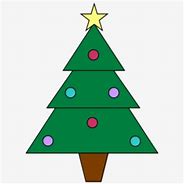 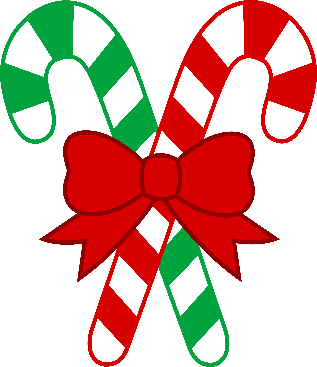                                                               Christmas Projects :  This year we again will be supporting the 2 Food Banks in our Area:The North Dartmouth Outreach Resource Center Food Bank (Stairs Memorial): We will be collecting personal care items for their hampers.  There is a list of items they are looking for on the table at the back. DEADLINE IS ; November 27th .The Dartmouth North Christian Food Bank ( Farrell St)  We will be sponsoring families again this year, We now have our families!  The Angel Tree is up for anyone wishing to take an angel and buy a gift.  Please record your name and angel number on the sheet of paper.  We will also be providing the non perishable foods for the hampers/ A list of food items needed is on the table at the back  All gifts and food need to be in by Dec 4th.If you have any questions, please see LynnRaffle Ticket Fundraiser:                        Prize: 1st prize $500. In gift cards.                                                          Cost $2.00 each.3 for $5.00  Draw date: December 11th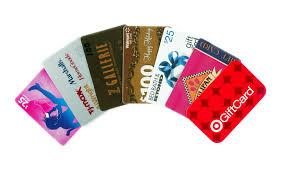          We are looking for people to sell tickets. Please see Paulette if you are able to help out.Clothing Depot: Wed. mornings 10 - 12 Holy Trinity Emmanuel.                                               Outside Announcements & ActivitiesNorth Dartmouth Echo Fundraiser:  Raffle Tickets on a Folk Paining-Lighthouse. Tickets are $2.00 each/3 for $5.00.  Please contact Sylvia Anthony 902-463-5806 for tickets.----------------------------------------------------------------------------------------------------Sunday 4 December 2022 5 pm  tea, coffee, and bring your own meal6 pm  Advent Readings, Christmas Bible readings, and, live music from Triple ImageSt. Andrew’s Anglican Church, 8 Locks Road, Dartmouth, will, once again offer a relaxing evening of beautiful music by local trio, Triple Image, and readings from various members of the Advent story, along with relevant bible readings.  Triple Image consists of Philip Amirault, Susanna Morash Kent, and Edward Barnstead.The next part is a bit difficult, as we are not (yet) comfortable suggesting a pot luck meal before the service as we have done in the past.  But we can offer tea and coffee, and various cold drinks.  Those who wish to “break bread” together could bring their own snack/meal and enjoy it in the hall, appropriately distanced.  LOOKING FOR BRAVE SOULS TO OFFER ONE OF THE READINGS …The next part is a bit more challenging.  We  need six brave individuals to read one of the characters story.  The entire script is below, so if you have even the tiniest interest in generously sharing a story, you can take your pick.  Please let me know if you are willing to read one of these stories on the evening of December 4.  And, thank you so muchMartha Barnstead  hm 902-435-4957, cell 902-483-6135St. Andrew’s Anglican Church  902-435-2987Note from Lynn: If you would like a copy of the script, please let me know and I will e mail it or print it for you..potatoes, vegetables, gravy, cranberry sauce, roll & dessert. Pick up 4pm-5:30pm Orders must be placed by Dec 4th  For further info-please see the poster on the bulletin board                                                                          Parish ContactsPriest-in-chargeRev. Marian Lucas-Jefferies                                                   902-483-6866Parish AdministratorLynn Orton                                                                                902-464-5697 or 902-412-0497Wardens & Licensed Lay PersonsAlphonse Lefrense                                                                    902-464-4736Joanne Dooley                                                                           902-441-8066 or 902-461-9481Altar GuildKay Gammon                                                                               902-462-1762Hall RentalsPaulette Rogers                                                                          902-461-9481 or 902-225-0792Clothing DepotSarah Mackay                                                                              902-469-0937